Office of the Provost and Vice President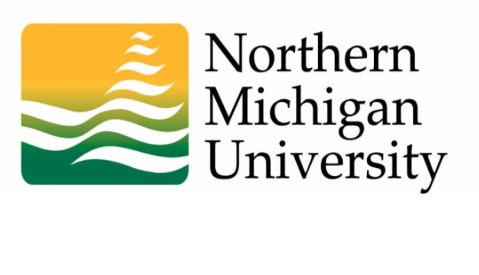 for Academic Affairs1401 Presque Isle AvenueMarquette, MI 49855-5308906 227-2920Fax:  906 227-2928Web site:  www.nmu.eduMEMORANDUMMarch 11, 2015TO:		Rachel Nye, Chair		Academic SenateFROM:		Dr. Lesley Larkin, Acting Provost & Vice President		Academic AffairsRE:		Senate Actions of March 10, 2015Pursuant to the memorandum of March 11, 2015, I am pleased to approve the following recommendations of the Academic Senate from its March 10, 2015 meeting.  Graduate Programs Committee (GPC) report #2 recommending:Graduate faculty status for two faculty. The New Course Proposal AIS 535: Using Scholarly Library Resources in Support of Graduate Research. The new course would be offered in Fall 2015. (Rules were suspended and moved to a second reading.)Committee on Undergraduate Programs (CUP) report of January 2015, recommending: Health and Human Performance (pp. 4–16)New courses:RE 340 Eco & Adventure Tourism (3 cr.)RE 440x International Eco & Adventure Tourism Studies (4 cr.)Course changes:RE 352 Wilderness First Responder increase from 3 to 4 credits. RE 356 Wilderness Stewardship increase from 2 to 3 creditsRE 357 Teaching of Canoeing increase from 2 to 3 credits RE 358 Teaching of Rock Climbing increase from 2 to 3 creditsRE 461 Management and Supervision of Leisure Services decrease from 	4 to 3 creditsProgram change: ORLM Major (56.5-57 cr.)Add to Core:RE 340 Eco & Adventure Tourism (3 cr.)Remove from Core:RE 482 New and Portable Media in Interpretation (3 cr.)Remove from list of Other Required Courses:Two ORLM advisor approved HP coursesAIS 101 Introduction to Information Resources (1 cr.) or AIS 435 Research Using Digital Information Resources (2 cr.)HL 430 Grant Writing for Health Educators (2 cr.)Accommodate above changes in credit hours to RE 352, RE 356, RE 	357, RE 358, and RE 461Program change: ORLM Minor (27.5-29.5 cr.)Accommodate above changes in credit hours to RE 352 and RE 356.Political Science (pp. 17–20)New program: Paralegal Certificate (38 cr.)Create list of Core Courses (28 cr.): CJ 110 Introduction to Criminal Justice (4 cr.)MGT 221 Business Law (4 cr.)PS 111 Legal Research (2 cr.)PS 112 Legal Writing (2 cr.)PS 113 Legal Case Analysis (2 cr.)PS 211 Law Office Management for Paralegals (2 cr.)PS 215 Introduction to Law (4 cr.)PS 331 Judicial Politics (4 cr.)PS 491 Internship (4 cr.)Create list of Law Electives (4 cr.):PS 333 Contract Law (2 cr.)PS 334 Family Law (2 cr.)PS 335 Probate Law (2 cr.)PS 336 Real Estate Law (2 cr.)Create list of Other Required Courses (6 cr.):PL 184 Issues in Legal Ethics (2 cr.)SP 100 Public Address (4 cr.) orSP 110 Interpersonal Communication (4 cr.) orSP 120 Small Group Process (4 cr.)Theatre (pp. 21–22)Program Change: Theatre and Entertainment Arts Major (48 cr.)Add TH 493 Field Studies (1 cr.) to list of Foundation courses.Marketing (pp. 23–24)Program change: Marketing Minor (20 cr.)Remove MKT 335 Consumer Behavior Analysis (4 cr.) from list of 	required courses.Remove MGT 240 Organizational Behavior and Management (4 cr.) 	from list of required courses.Remove the following courses from list of electives: MGT 228 Customer Service (2 cr.)MGT 285 International Business Seminar (3-4 cr.)MGT 414 Small Enterprise Management (4 cr.)MGT 475 International Business (4 cr.)Accommodate previously approved name changes to the following 	courses:MKT 331 Retail Administration (4 cr.)MKT 441 Personal Selling (4 cr.)MKT 432 Advertising and Sales Promotion (4 cr.)Philosophy (pp. 25)Course change: PL 180 Foundations of Ethical Theory (4 cr.)Change name to Introduction to EthicsBiology (pp. 26–65)New courses: BI 229 Field Marine Biology (1-4 cr.)BI 288 Research in Biology (1-4 cr.)BI 429 Advanced Field Marine Biology (1-4 cr.)BI 488 Advanced Research in Biology (1-4 cr.)Course changes: BI 498 Directed Studies (1-4 cr.)Change course description.BI 314 Introduction to Marine Biology (3 cr.) Change from 3 to 4 credits.Program deletions:Biology Major – Ecology Emphasis (50-52 cr.)Biology Major – Microbiology Emphasis (44 cr.)Biology Major – Physiology Emphasis (43-45 cr.)Zoology Major (44 cr.)Botany Major (44 cr.)Program change: Biology – General Major (44 cr.)Create Biology Core (24 cr.)BI 111 Introductory Biology: Principles [III] (4 cr.)BI 112 Introductory Biology: Diversity [III] (4 cr.)BI 210 Principles of Ecology (4 cr.)BI 215 Principles of Evolution (4 cr.)BI 218 Introduction to Cell and Molecular Biology (4 cr.)BI 312 Genetics (4 cr.)BI 489 Graduate Assessment for Biology Majors (0 cr.)Create Concentrations (20-38 cr.)Botany Concentration (28-30 cr.) from deleted Botany Major Ecology Concentration (35-38 cr.) from deleted Biology Major- Ecology Emphasis General Concentration (20 cr.) from previous Biology – General Major Microbiology Concentration (33 cr.) from deleted Biology Major – Microbiology EmphasisPhysiology Concentration (32-34 cr.) from deleted Biology Major – Physiology Emphasis Zoology Concentration (27-29 cr.) from deleted Zoology MajorProgram change: Fisheries and Wildlife Management (61 cr.)Add to list of electives:BI 229 Field Marine Biology (1-4 cr.)BI 288 Research in Biology (1-4 cr.)BI 429 Advanced Field Marine Biology (1-4 cr.)BI 488 Advanced Research in Biology (1-4 cr.)Accommodate credit hour change to BI 314 (3 cr.)Program change: Neuroscience Major – Cellular and Molecular Neuroscience Concentration (59-66 cr.)Substitute BI 488 Research in Biology (1-4 cr.) for BI 498 Directed 	studies in Biology (1-4 cr.)cc:	Dr. Kerri Schuiling, Dean			Mr. James Gadzinski, Dir, ACACDr. Leslie Warren, Dean			Ms. Kim Rotundo, RegistrarDr. David Rayome, Dean			Mr. Michael Truscott, Assistant Registrar	Dr. Michael Broadway, Dean			Ms. Gerri Daniels, Director of Admissions	Dr. Brian Cherry, Graduate Education		Ms. Kimber Olli, Registrar Office	Ms. Sara Niemi, Degree Audits			Dr. Dale Kapla, Undergrad Prog/Fac Aff.	Ms. Luanne Crupi, Graduate Studies		Dr. Mark Shevy, Academic Senate	Ms. Andrea Jordan, Academic Senate 		Dr. Rob Winn, Assoc Dean, Gen Ed & Ret.	Ms. Chris Greer, Assistant V.P./			Dr. Ansley Valentine, Chair, GPC	   Dean of Students 				Dr. Anthony Aumann, Chair, CUP